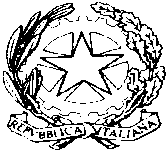     QUESTURA di BERGAMO  GabinettoCircolare n. 55Cat. A4/2013/Gab.				                               	         Bergamo,  11 febbraio 2013OGGETTO: 	Elezioni politiche ed elezioni regionali (Lombardi, Lazio, Molise), 24 e 25 febbraio 2013. Individuazione del personale della Polizia di Stato da impiegare per la vigilanza ai seggi. 		Sigg. Dirigenti Divisioni e Uffici					S E D ESigg. Funzionari P.S.							S E D E ^^^Sig. Dirigente Commissariato P.S					TREVIGLIO^^^Sig. Dirigente Ufficio Polizia Frontiera 				ORIO AL SERIO		Sig. Dirigente Sezione Polizia Postale 				BERGAMO		Responsabili Posti Polizia Ferroviaria 				BERGAMO									                      		TREVIGLIO	e,p.c.:		Sig. Vicario del Questore						S E D EAlle Segreterie provinciali OO.SS della P.S.			LORO SEDIIn considerazione della necessità di destinare il personale ai servizi di vigilanza ai plessi elettorali in occasione delle prossime consultazioni, le SS.LL sono pregate di fornire come di consueto a questo Ufficio di Gabinetto, con cortese urgenza, l’elenco nominativo dei dipendenti individuati.Le SS.LL. nell’adozione dei criteri che informeranno la scelta, che non prescinderanno dalla necessità di garantire l’ottimale funzionalità in seno ai propri Uffici, vorranno tenere in debito conto la volontarietà da parte del personale impiegabile, la corretta rotazione rispetto all’impiego in precedenti consultazioni elettorali, evitando inoltre l’utilizzo di personale che a qualunque titolo fruisca dell’esenzione da turni serali e notturni.                         		D’Ordine del Questore          Il Capo di Gabinetto